  LIBERO CONSORZIO COMUNALE DI RAGUSAgià Provincia Regionale di RagusaUfficio Strutture Ricettive – Tel. 0932-675111 E-mail: strutture.ricettive@provincia.ragusa.it- Viale del Fante - Ragusa										ALLEGATO AComunicazione dei prezzi e delle attrezzature per l’anno AFFITTACAMEREN.B. Il Libero Consorzio, in qualità di Titolare tratterà i dati personali contenuti nel presente atto mediante l’utilizzo di procedure in grado di tutelare e garantire l’integrità e la riservatezza dei dati forniti in conformità al Reg.UE 2016/679 e alla normativa vigente. L’informativa dettagliata resa ai sensi dell’art.13 del Reg.UE 2016/679 può essere consultata sul sito istituzionale al seguente  link: https://ww.provincia.ragusa.it/privacy.php All’uopo si autorizza il trattamento dei dati e si dichiara di avere preso visione della informativa dettagliata anzidetta	                                                                                                                   Firma del dichiarante                          Visto: Libero Consorzio Comunale di Ragusa  LIBERO CONSORZIO COMUNALE DI RAGUSAgià Provincia Regionale di RagusaUfficio Strutture Ricettive – Tel. 0932-675111 E-mail: strutture.ricettive@provincia.ragusa.it- Viale del Fante – RagusaALLEGATO BAffittacamereAttrezzatureAltri impianti e servizi propri della strutturaAltro:Il sottoscritto_____________________________________in qualità di ______________________________________consapevole che,  in caso di dichiarazioni false, si applicano le sanzioni penali previste dall’art.76 del DPR 445/2000, DICHIARAche le notizie di cui sopra sono vere e che la struttura possiede tutti i requisiti obbligatori previsti dalla normativa. 										Timbro e firmaData______________________ 				 			Visto: Libero Consorzio Comunale di Ragusa  LIBERO CONSORZIO COMUNALE DI RAGUSAgià Provincia Regionale di RagusaUfficio Strutture Ricettive – Tel. 0932-675111 E-mail: strutture.ricettive@provincia.ragusa.it- Viale del Fante - RagusaALLEGATO CAffittacamerePrezzi			    	   Bassa stagione		          		 Alta stagione o unica			         	               minimo/massimo		                  		 minimo/massimoVisto: Libero Consorzio Comunale di Ragusa20 _ _Denominazione dell’esercizioDenominazione dell’esercizioDenominazione dell’esercizioDenominazione dell’esercizioDenominazione dell’esercizioTipologia: AffittacamereTipologia: AffittacamereTipologia: AffittacamereTipologia: AffittacamereTipologia: AffittacamereTitolare della LicenzaTitolare della LicenzaTitolare della LicenzaTitolare della LicenzaTitolare della LicenzaIndirizzo (via, piazza, ecc.)Indirizzo (via, piazza, ecc.)Indirizzo (via, piazza, ecc.)Indirizzo (via, piazza, ecc.)Indirizzo (via, piazza, ecc.)ComuneComuneComuneComuneComuneLocalità/FrazioneLocalità/FrazioneLocalità/FrazioneLocalità/FrazioneLocalità/FrazioneCAPCAPCAPCAPCAPTelefono FissoTelefono FissoTelefono FissoCellulareCellularePECPECPECPECPECE-MailE-MailE-MailE-MailE-MailSito Web: www.Sito Web: www.Sito Web: www.Sito Web: www.Sito Web: www.Data inizio attivitàData inizio attivitàAnno dell’ultima ristrutturazioneAnno dell’ultima ristrutturazioneAnno dell’ultima ristrutturazionePeriodo di apertura: n.b. se stagionale indicare i periodi di apertura (comunque compresi entro il periodo 21 marzo – 30 ottobre)Periodo di apertura: n.b. se stagionale indicare i periodi di apertura (comunque compresi entro il periodo 21 marzo – 30 ottobre)Periodo di apertura: n.b. se stagionale indicare i periodi di apertura (comunque compresi entro il periodo 21 marzo – 30 ottobre)Periodo di apertura: n.b. se stagionale indicare i periodi di apertura (comunque compresi entro il periodo 21 marzo – 30 ottobre)Periodo di apertura: n.b. se stagionale indicare i periodi di apertura (comunque compresi entro il periodo 21 marzo – 30 ottobre)AnnualeAnnualeAnnualeStagionaleStagionaledalalaldalaldalalaldalalPeriodo alta stagione:Periodo alta stagione:Periodo alta stagione:Periodo alta stagione:Periodo alta stagione:dalalaldalaldalalaldalalIl sottoscrittoIl sottoscrittoIl sottoscrittoin qualità diin qualità diConsapevole che, in caso di dichiarazioni false, si applicano le sanzioni penali previste dall’art. 76 del D.P.R. 445/2000Consapevole che, in caso di dichiarazioni false, si applicano le sanzioni penali previste dall’art. 76 del D.P.R. 445/2000Consapevole che, in caso di dichiarazioni false, si applicano le sanzioni penali previste dall’art. 76 del D.P.R. 445/2000Consapevole che, in caso di dichiarazioni false, si applicano le sanzioni penali previste dall’art. 76 del D.P.R. 445/2000Consapevole che, in caso di dichiarazioni false, si applicano le sanzioni penali previste dall’art. 76 del D.P.R. 445/2000DICHIARADICHIARADICHIARADICHIARADICHIARAche le notizie di cui sopra sono vere e che la struttura possiede tutti i requisiti obbligatori previsti dalla normativa. che le notizie di cui sopra sono vere e che la struttura possiede tutti i requisiti obbligatori previsti dalla normativa. che le notizie di cui sopra sono vere e che la struttura possiede tutti i requisiti obbligatori previsti dalla normativa. che le notizie di cui sopra sono vere e che la struttura possiede tutti i requisiti obbligatori previsti dalla normativa. che le notizie di cui sopra sono vere e che la struttura possiede tutti i requisiti obbligatori previsti dalla normativa. DataDataDataTimbro e firmaTimbro e firmaNumero camere con servizi igienici privati completiNumero camere con servizi igienici privati completiNumero con servizi igienici privati completiNumero con servizi igienici privati completiNumero posti letto in totaleNumero posti letto in totaleCamere singoleN°N°N°N°N°Camere doppieN°N°N°N°N°Camere tripleN°N°N°N°N°Camere quadrupleN°N°N°N°N°Riepilogo servizi igienici privati e completi:  N°Riepilogo servizi igienici privati e completi:  N°Riepilogo servizi igienici privati e completi:  N°Riepilogo servizi igienici privati e completi:  N°Riepilogo servizi igienici privati e completi:  N°Riepilogo servizi igienici privati e completi:  N°Breve nota alla ricettività:Breve nota alla ricettività:Breve nota alla ricettività:Breve nota alla ricettività:Breve nota alla ricettività:Breve nota alla ricettività:Numerazione/denominazione CamereNumerazione/denominazione CamereNumerazione/denominazione CamereNumerazione/denominazione CamereNumerazione/denominazione CamereNumerazione/denominazione CamereDotazioni delle camereDotazioni delle camereDotazioni delle camereDotazioni delle camereRiscaldamento N°Telefono N°Telefono N°Apparecchio TV  N°Aria condizionata N°Aria condizionata N°Frigo-bar  N°Frigo-bar  N°Access. disabili Ascensore Garage          Parcheggio 	Ristorante e/o Bar Cucina comune Animali domestici  Servizio congressi Trasporto clienti Free Wi-Fi  Parco o Giardino   _____________________________________________________________________________________________________________________________________________________________________________________Tariffe 20 _ _Camera Singola			Euro_________/________		            		Euro_________/________Camera doppia uso singola 	Euro_________/________				Euro_________/________Camera doppia			Euro_________/________		            		Euro_________/________Camera tripla			Euro_________/________		            		Euro_________/________Camera quadrupla 		Euro_________/________		            		Euro_________/________1^ colazione a persona                          Euro_________/________		            		Euro_________/________oppure 1^ colazione inclusa nel prezzo della camera                                    oppure non fornita Breve nota alle tariffe__________________________________________________________________________________________________________________________________________________________________________________________________Eventuale periodo minimo di permanenza: N° giorni________________________Il sottoscritto_____________________________________in qualità di ______________________________________ consapevole che,  in caso di dichiarazioni false, si applicano le sanzioni penali previste dall’art.76 del DPR 445/2000, DICHIARAche le notizie di cui sopra sono vere e che la struttura possiede tutti i requisiti obbligatori previsti dalla normativa. 										Timbro e firmaData______________________ 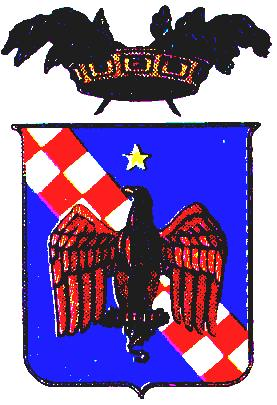 